TÝDENNÍ PLÁN NÁMOŘNICKÉ TŘÍDY 2. A                                                     Námořník: __________________________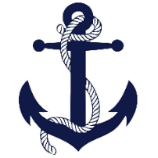                        Podpis rodičů:                                                         Podpis námořníka:                                                                                                                     17.- 18. TÝDEN OD 25. 12. 2017 DO 5. 1. 2018CO NÁS ČEKÁ TENTO TÝDEN VE ŠKOLEDOMÁCÍ PŘÍPRAVA  JAK MI TO  JDE   ČESKÝ JAZYK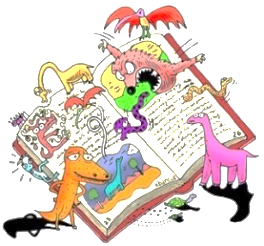 ČTENÍPSANÍVánoční svátky – psané i mluvené vyprávění. Vlastní jména během vánočních prázdnin.Povídání o Třech králích.Samohlásky a souhlásky.Souhlásky tvrdé. PS 36DÚ – PK 52, 53 podle zadání do středy 3. 1.Vyprávění piš psacím písmem, napiš alespoň 5 pěkných vět.Každý den alespoň 10 minut číst někomu dospělému nahlas.Čtu si každý den nahlas z knížky.Užívám si pohádek, dárků a prázdnin.MATEMATIKA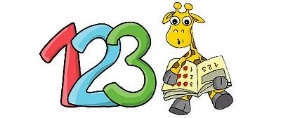 Počítáme do 30. Dvakrát a třikrát.M 34, 35.DÚ – pomáhej počítat, měřit, vážit,……..Počítám do 30.MATEMATIKAPočítáme do 30. Dvakrát a třikrát.M 34, 35.DÚ – pomáhej počítat, měřit, vážit,……..Počítám do 30.PRVOUKA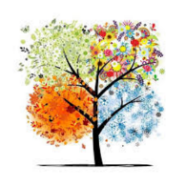 Vánoční svátky.Česká republika.Tři králové. Pracovní kalendář 56 – 57.Doplním jména, počasí a stupně Celsia za pondělí 1. 1. a úterý 2. 1. 2018Poznám jaké je počasí.Napíši vlastní jména podle kalendáře.PRVOUKAVánoční svátky.Česká republika.Tři králové. Pracovní kalendář 56 – 57.Doplním jména, počasí a stupně Celsia za pondělí 1. 1. a úterý 2. 1. 2018Poznám jaké je počasí.Napíši vlastní jména podle kalendáře.VÝTVARNÁ VÝCHOVA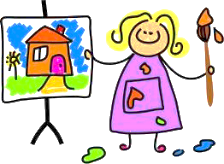 PRACOVNÍ ČINNOSTIStátní znak.Tříkrálová koruna.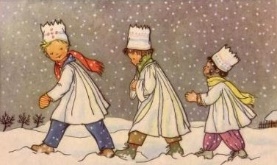 Překreslím podle šablony a vystřihnu tříkrálovou korunu.      HUDEBNÍ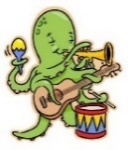              VÝCHOVA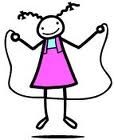 TĚLESNÁ VÝCHOVAVánoční koledy.Státní hymna.My tři králové jdeme k Vám.Vánoční sváteční sportování.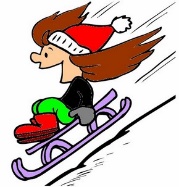 Zpívám u vánočního stromečku koledy.Znám slova a zpívám naší hymnu.      HUDEBNÍ             VÝCHOVATĚLESNÁ VÝCHOVAVánoční koledy.Státní hymna.My tři králové jdeme k Vám.Vánoční sváteční sportování.Zpívám u vánočního stromečku koledy.Znám slova a zpívám naší hymnu.ANGLICKÝ JAZYK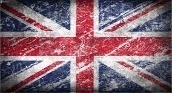 School timeUč 14 – 15, PS 12 - 13Opakuji si slovíčka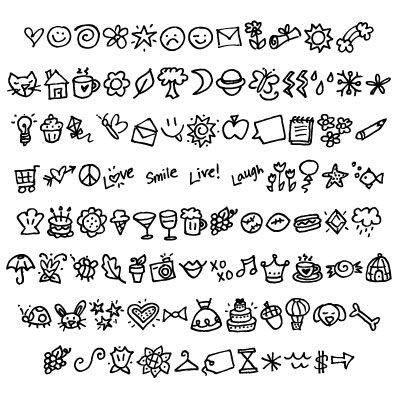 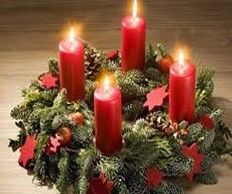 Milí rodiče a námořníci, přeji Vám krásné prožití vánočních svátků, spoustu času na zimní radovánky, společný smích a chvíle s rodinou.Těším se na všechny v Novém roce 2018. Ať nám to klidně pluje i nadále.   Lucka K.Tentokrát se nám nepodaří uspořádat 6. 1. Tříkrálovou obchůzku mezi rodinami dětí z Karlína, ale třída pana učitele Petra se na obchůzku vydá po sobotní mši v Karlínském kostele. V kostele bude možné dostat posvěcenou křídu na zapsání novoročního požehnání. Pokud byste si našli čas, můžeme se v kostele sejít a popřát si požehnaný rok 2018. Zatím není známý přesný čas, kdy mše bude začínat, ale po novém roce se to už jistě bude vědět.Milí rodiče a námořníci, přeji Vám krásné prožití vánočních svátků, spoustu času na zimní radovánky, společný smích a chvíle s rodinou.Těším se na všechny v Novém roce 2018. Ať nám to klidně pluje i nadále.   Lucka K.Tentokrát se nám nepodaří uspořádat 6. 1. Tříkrálovou obchůzku mezi rodinami dětí z Karlína, ale třída pana učitele Petra se na obchůzku vydá po sobotní mši v Karlínském kostele. V kostele bude možné dostat posvěcenou křídu na zapsání novoročního požehnání. Pokud byste si našli čas, můžeme se v kostele sejít a popřát si požehnaný rok 2018. Zatím není známý přesný čas, kdy mše bude začínat, ale po novém roce se to už jistě bude vědět.Milí rodiče a námořníci, přeji Vám krásné prožití vánočních svátků, spoustu času na zimní radovánky, společný smích a chvíle s rodinou.Těším se na všechny v Novém roce 2018. Ať nám to klidně pluje i nadále.   Lucka K.Tentokrát se nám nepodaří uspořádat 6. 1. Tříkrálovou obchůzku mezi rodinami dětí z Karlína, ale třída pana učitele Petra se na obchůzku vydá po sobotní mši v Karlínském kostele. V kostele bude možné dostat posvěcenou křídu na zapsání novoročního požehnání. Pokud byste si našli čas, můžeme se v kostele sejít a popřát si požehnaný rok 2018. Zatím není známý přesný čas, kdy mše bude začínat, ale po novém roce se to už jistě bude vědět.Milí rodiče a námořníci, přeji Vám krásné prožití vánočních svátků, spoustu času na zimní radovánky, společný smích a chvíle s rodinou.Těším se na všechny v Novém roce 2018. Ať nám to klidně pluje i nadále.   Lucka K.Tentokrát se nám nepodaří uspořádat 6. 1. Tříkrálovou obchůzku mezi rodinami dětí z Karlína, ale třída pana učitele Petra se na obchůzku vydá po sobotní mši v Karlínském kostele. V kostele bude možné dostat posvěcenou křídu na zapsání novoročního požehnání. Pokud byste si našli čas, můžeme se v kostele sejít a popřát si požehnaný rok 2018. Zatím není známý přesný čas, kdy mše bude začínat, ale po novém roce se to už jistě bude vědět.